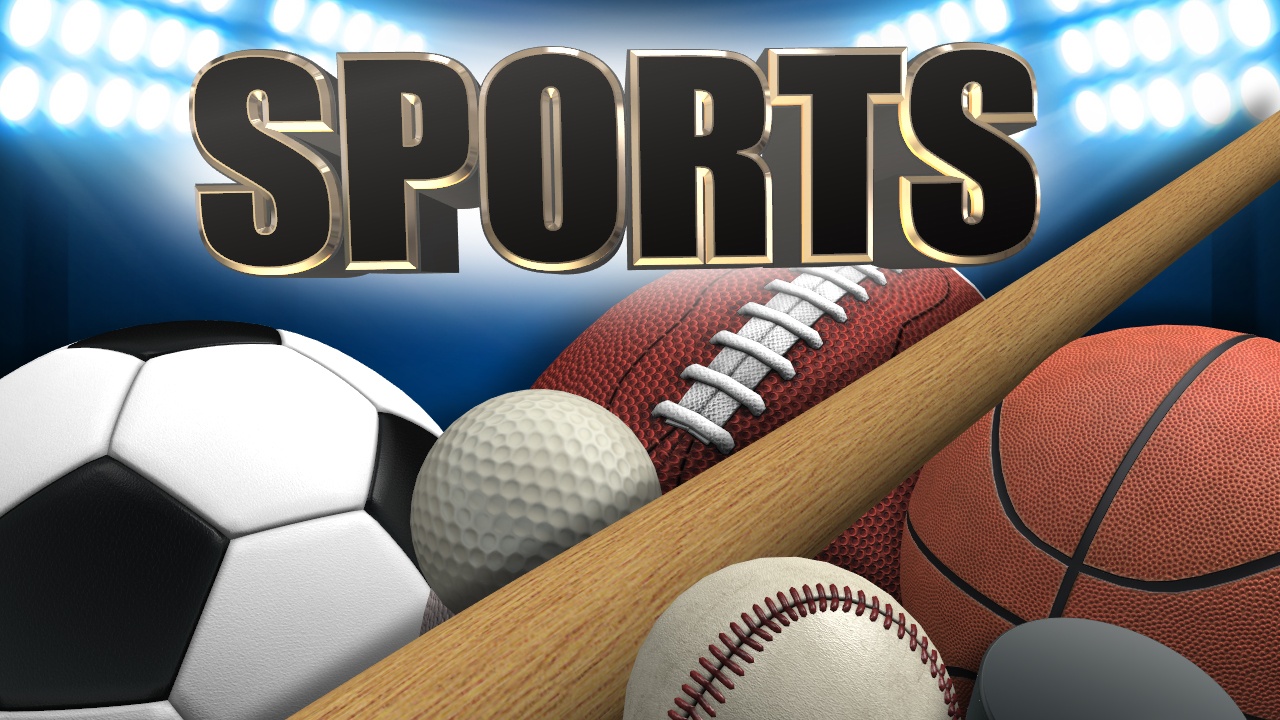 Sport Fun at Emmett KOAJune 1-3 Friday:9:00am-Dusk $Jumping Pillow5:00-5:30 Gaga Ball meet at the Pit7:00-7:30 Basketball meet at the Court8:00-8:30 Scavenger Hunt meet at the Pavilion8:00-8:30 $Ashby’s Ice Cream at the PavilionSaturday: 9:00am-Dusk $Jumping Pillow10:30-11:00- $6 Arts & Crafts at the Pavilion (Color Emmett KOA Pillow Case) 11:30-12:00 Volleyball meet at the Court2:00-3:00 $Bingo at the Pavilion ($1 per card)4:30-5:00 Kickball meet near Playground7:00-? Barrel Train ride meet at the store8:00-8:30 $Ashby’s Ice Cream at the Pavilion Sunday: 9:00am-Dusk $Jumping Pillow